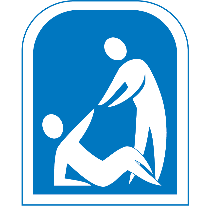 FOR IMMEDIATE RELEASE  Contact: Yolanda Campusano-PilartePublic Relations	Manager	           864.631.0146 or 864.320.5034 (cell) ycampusano@miraclehill.org Miracle Hill’s Bridge to Wheels Program Overcoming the transportation barrier faced by the Upstate’s Homeless Community.Greenville, SC. September 12, 2023- As the Upstate’s largest, most comprehensive provider of services to homeless children and adults, Miracle Hill Ministries recognizes that finding shelter and compassion is only one step toward stability and independence. Once that has been obtained, people experiencing homelessness face further obstacles in their journey to recovery. According to Miracle Hill’s Vice President of Adult Ministries, Tim Brown, “two of the barriers preventing our guests from making forward progression are their desire for affordable transportation and a good credit history”. With this in mind, the ministry has started a new pilot program: Bridge to Wheels.Bridge to Wheels provides the opportunity to bridge the gap between affordable transportation and people’s progression to independence. Its purpose is to enable guests, from the ministry’s programs and facilities, to obtain affordable transportation while also receiving mentoring and support. This program will allow individuals to purchase a vehicle from Miracle Hill’s Auto Sales with an affordable loan. Key community partners to develop this initiative are The Micah Program and Self Help Credit Union, who will provide loan assistance and financial counseling. To be eligible, participants must meet initial criteria like have a valid driver’s license, and have maintained employment for at least 60 days, etc. Vehicles purchased must cost $5,000 or less. By providing financial opportunities Miracle Hill is giving these guests a second chance to build their credit and financial history.The ministry is asking the community to donate vehicles for their auto sales operation. As stated by the ministry’s spokesperson: “Your donation of a vehicle not only helps to overcome operational costs but will also be used to step into the hands of a person trying to find stability in their life”. For more information visit www.miraclehill.org ###ABOUT MIRACLE HILL MINISTRIES  Miracle Hill Ministries is the Upstate’s largest, most comprehensive provider of services to homeless children and adults. Serving the Upstate since 1937, Miracle Hill’s programs include rescue shelters for the homeless, residential addiction recovery, transitional housing, and foster care. Miracle Hill’s eight thrift stores provide employment opportunities for the community as well as former Miracle Hill guests. Miracle Hill has been awarded the Certificate of Excellence as a Certified Mission by City Gate Network, a distinction given to fewer than 30 missions nationwide. Additionally, Miracle Hill’s foster care program has been accredited by CARF International. For more information about Miracle Hill, please visit www.MiracleHill.org or call 864.268.4357. Find us on Facebook, Twitter, and Instagram.  More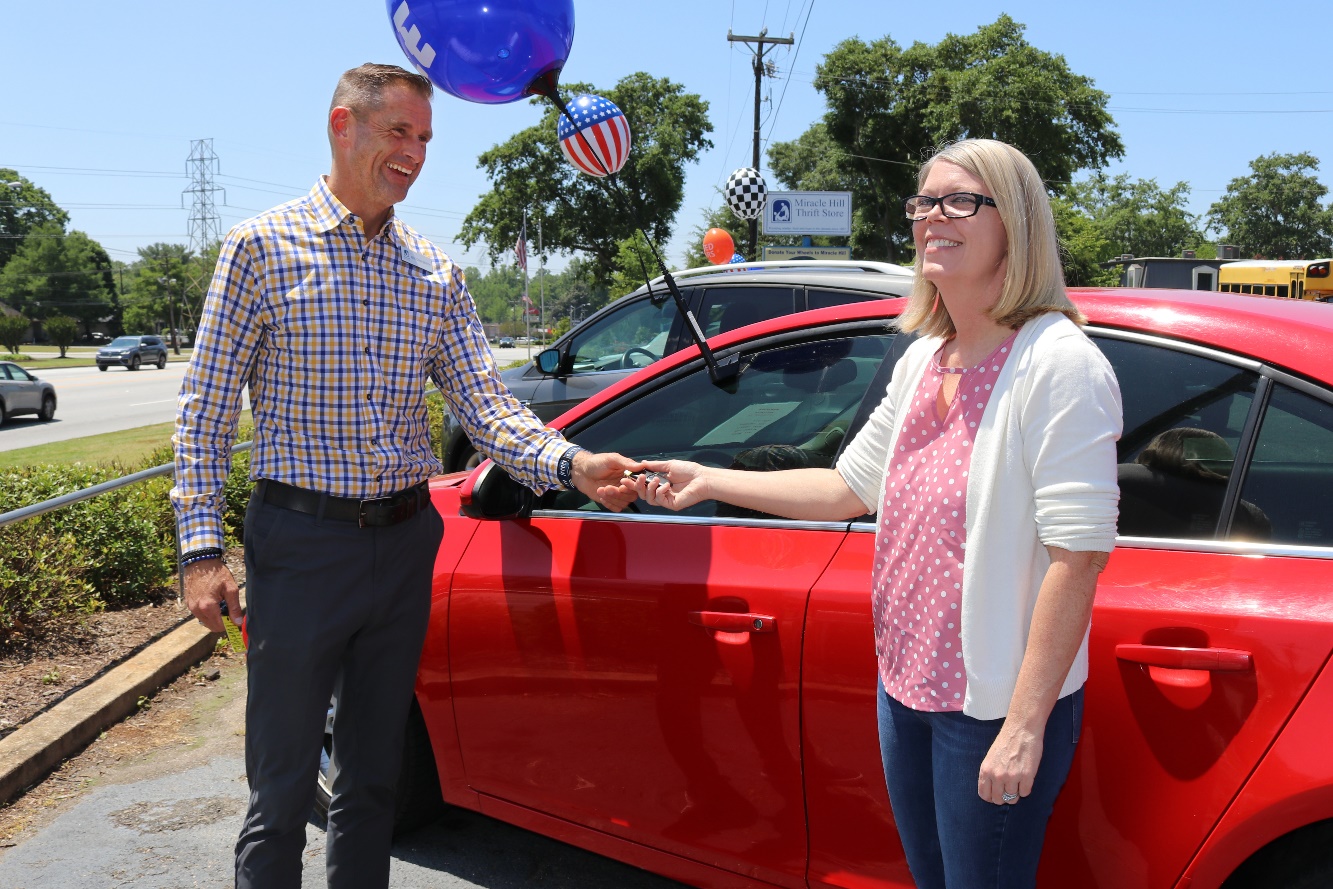 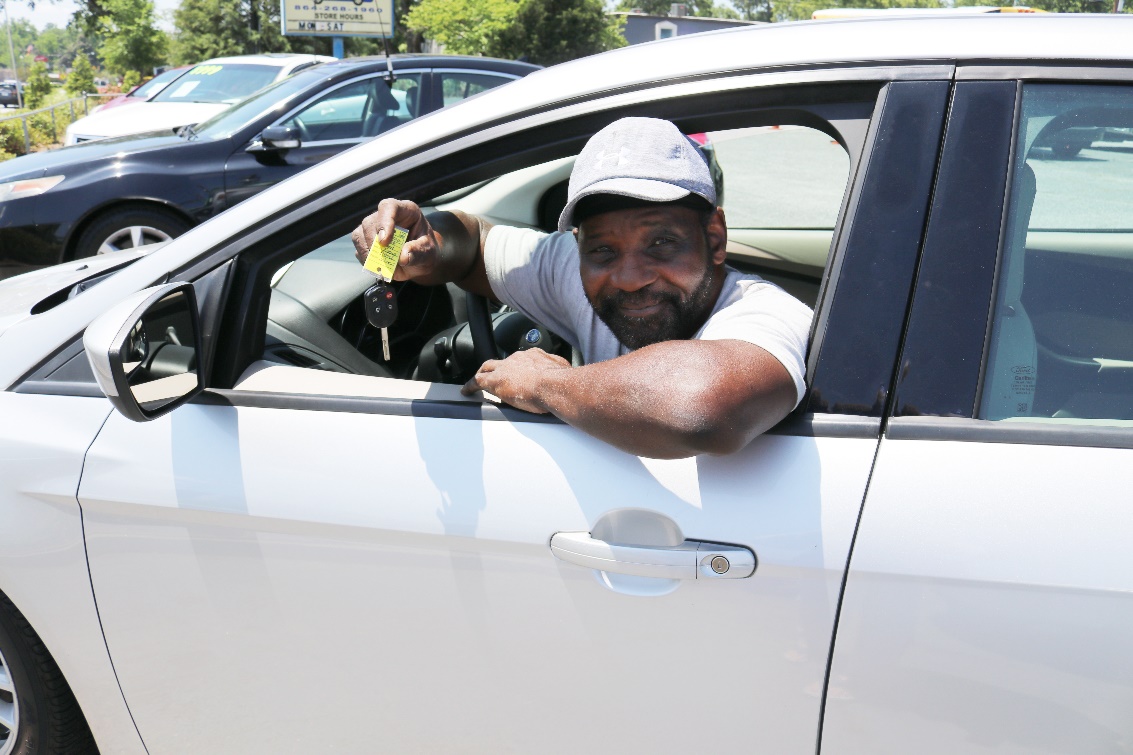 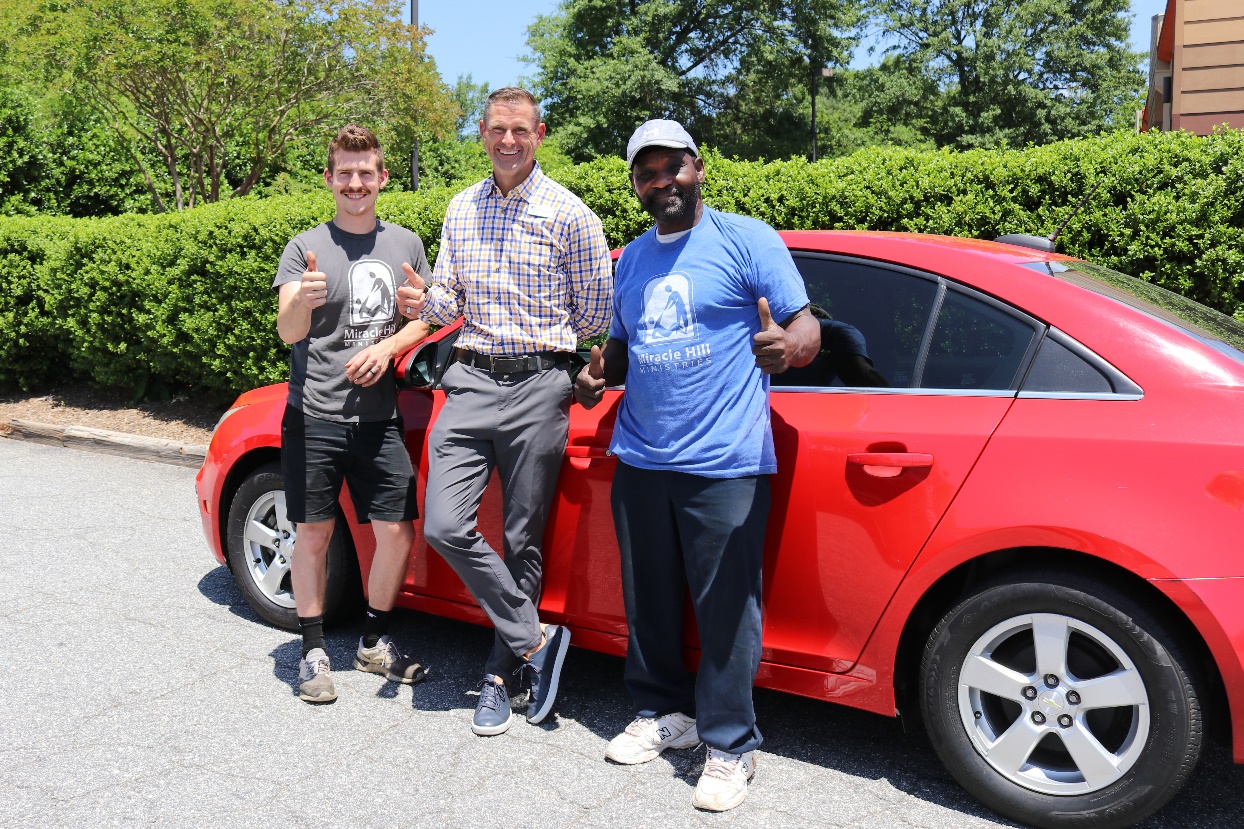 